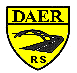 SECRETARIA DOS TRANSPORTESDEPARTAMENTO AUTÔNOMO DE ESTRADAS DE RODAGEMDIRETORIA DE OPERAÇÃO E CONCESSÕESDEPARTAMENTO DE TRANSPORTE COLETIVOSECRETARIA DOS TRANSPORTESDEPARTAMENTO AUTÔNOMO DE ESTRADAS DE RODAGEMDIRETORIA DE OPERAÇÃO E CONCESSÕESDEPARTAMENTO DE TRANSPORTE COLETIVOSECRETARIA DOS TRANSPORTESDEPARTAMENTO AUTÔNOMO DE ESTRADAS DE RODAGEMDIRETORIA DE OPERAÇÃO E CONCESSÕESDEPARTAMENTO DE TRANSPORTE COLETIVOSECRETARIA DOS TRANSPORTESDEPARTAMENTO AUTÔNOMO DE ESTRADAS DE RODAGEMDIRETORIA DE OPERAÇÃO E CONCESSÕESDEPARTAMENTO DE TRANSPORTE COLETIVOSECRETARIA DOS TRANSPORTESDEPARTAMENTO AUTÔNOMO DE ESTRADAS DE RODAGEMDIRETORIA DE OPERAÇÃO E CONCESSÕESDEPARTAMENTO DE TRANSPORTE COLETIVO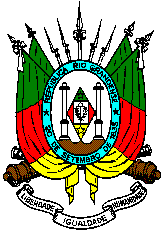 RELAÇÃO DE PASSAGEIROSRELAÇÃO DE PASSAGEIROSRELAÇÃO DE PASSAGEIROSRELAÇÃO DE PASSAGEIROSRELAÇÃO DE PASSAGEIROSRELAÇÃO DE PASSAGEIROSRELAÇÃO DE PASSAGEIROSRELAÇÃO DE PASSAGEIROSRELAÇÃO DE PASSAGEIROSRELAÇÃO DE PASSAGEIROSNome do PassageiroNome do PassageiroIdentidadeIdentidadeNome do PassageiroNome do PassageiroIdentidadeIdentidade1Antônio   xxxxxAntônio   xxxxx000000000Ssp25Ssp2sjs26sjs327428529630731832933103411351236133714381539164017411842194320442145224623472448Nome Empresa: IFRS – CÂMPUS SERTÃO       Tipo de Transporte: xxxxxx      Placas:  xxxxxxx                                                                                                                    Data início da viagem:  xxxxx            Hora:xxxxxx   Data do retorno:              Hora:  xxxxx              Cidade de Origem: Luiz Englert – Sertão - RS___ Cidade de   Destino: xxxxxxxx                   Endereço da Saída:_IFRS – Campus Sertão____Nome Empresa: IFRS – CÂMPUS SERTÃO       Tipo de Transporte: xxxxxx      Placas:  xxxxxxx                                                                                                                    Data início da viagem:  xxxxx            Hora:xxxxxx   Data do retorno:              Hora:  xxxxx              Cidade de Origem: Luiz Englert – Sertão - RS___ Cidade de   Destino: xxxxxxxx                   Endereço da Saída:_IFRS – Campus Sertão____Nome Empresa: IFRS – CÂMPUS SERTÃO       Tipo de Transporte: xxxxxx      Placas:  xxxxxxx                                                                                                                    Data início da viagem:  xxxxx            Hora:xxxxxx   Data do retorno:              Hora:  xxxxx              Cidade de Origem: Luiz Englert – Sertão - RS___ Cidade de   Destino: xxxxxxxx                   Endereço da Saída:_IFRS – Campus Sertão____Nome Empresa: IFRS – CÂMPUS SERTÃO       Tipo de Transporte: xxxxxx      Placas:  xxxxxxx                                                                                                                    Data início da viagem:  xxxxx            Hora:xxxxxx   Data do retorno:              Hora:  xxxxx              Cidade de Origem: Luiz Englert – Sertão - RS___ Cidade de   Destino: xxxxxxxx                   Endereço da Saída:_IFRS – Campus Sertão____Nome Empresa: IFRS – CÂMPUS SERTÃO       Tipo de Transporte: xxxxxx      Placas:  xxxxxxx                                                                                                                    Data início da viagem:  xxxxx            Hora:xxxxxx   Data do retorno:              Hora:  xxxxx              Cidade de Origem: Luiz Englert – Sertão - RS___ Cidade de   Destino: xxxxxxxx                   Endereço da Saída:_IFRS – Campus Sertão____Nome Empresa: IFRS – CÂMPUS SERTÃO       Tipo de Transporte: xxxxxx      Placas:  xxxxxxx                                                                                                                    Data início da viagem:  xxxxx            Hora:xxxxxx   Data do retorno:              Hora:  xxxxx              Cidade de Origem: Luiz Englert – Sertão - RS___ Cidade de   Destino: xxxxxxxx                   Endereço da Saída:_IFRS – Campus Sertão____Nome Empresa: IFRS – CÂMPUS SERTÃO       Tipo de Transporte: xxxxxx      Placas:  xxxxxxx                                                                                                                    Data início da viagem:  xxxxx            Hora:xxxxxx   Data do retorno:              Hora:  xxxxx              Cidade de Origem: Luiz Englert – Sertão - RS___ Cidade de   Destino: xxxxxxxx                   Endereço da Saída:_IFRS – Campus Sertão____Nome Empresa: IFRS – CÂMPUS SERTÃO       Tipo de Transporte: xxxxxx      Placas:  xxxxxxx                                                                                                                    Data início da viagem:  xxxxx            Hora:xxxxxx   Data do retorno:              Hora:  xxxxx              Cidade de Origem: Luiz Englert – Sertão - RS___ Cidade de   Destino: xxxxxxxx                   Endereço da Saída:_IFRS – Campus Sertão____Nome Empresa: IFRS – CÂMPUS SERTÃO       Tipo de Transporte: xxxxxx      Placas:  xxxxxxx                                                                                                                    Data início da viagem:  xxxxx            Hora:xxxxxx   Data do retorno:              Hora:  xxxxx              Cidade de Origem: Luiz Englert – Sertão - RS___ Cidade de   Destino: xxxxxxxx                   Endereço da Saída:_IFRS – Campus Sertão____Nome Empresa: IFRS – CÂMPUS SERTÃO       Tipo de Transporte: xxxxxx      Placas:  xxxxxxx                                                                                                                    Data início da viagem:  xxxxx            Hora:xxxxxx   Data do retorno:              Hora:  xxxxx              Cidade de Origem: Luiz Englert – Sertão - RS___ Cidade de   Destino: xxxxxxxx                   Endereço da Saída:_IFRS – Campus Sertão____